Анализ анкет независимой оценки качества МБУК «Межпоселенческая библиотека Выборгского района»за 4 квартал 2020 г.Анкетирование пользователей библиотеки проводится с целью изучения качества предоставляемых услуг. В 4 квартале 2020 года в анкетировании в помещении библиотеки приняли участие 7 респондентов. Уровень удовлетворенности качеством услуг учреждения составил - 100 % (все респонденты поставили высшую оценку качества).Оценены следующие показатели:По результатам анкетирования на сайте библиотеки (Анкета по оценке качества услуг) уровень удовлетворённости качеством оказания услуг учреждения в целом составил 97,2% (169 человек поставили оценку качества). 9 положительных отзыва оставили посетители Межпоселенческой библиотеки (3 – в книге отзывов Библиотеки на Рубежной,18; 6 – Библиотека на Пионерской,4), 36 отзывов -  в социальных сетях на мероприятия библиотеки.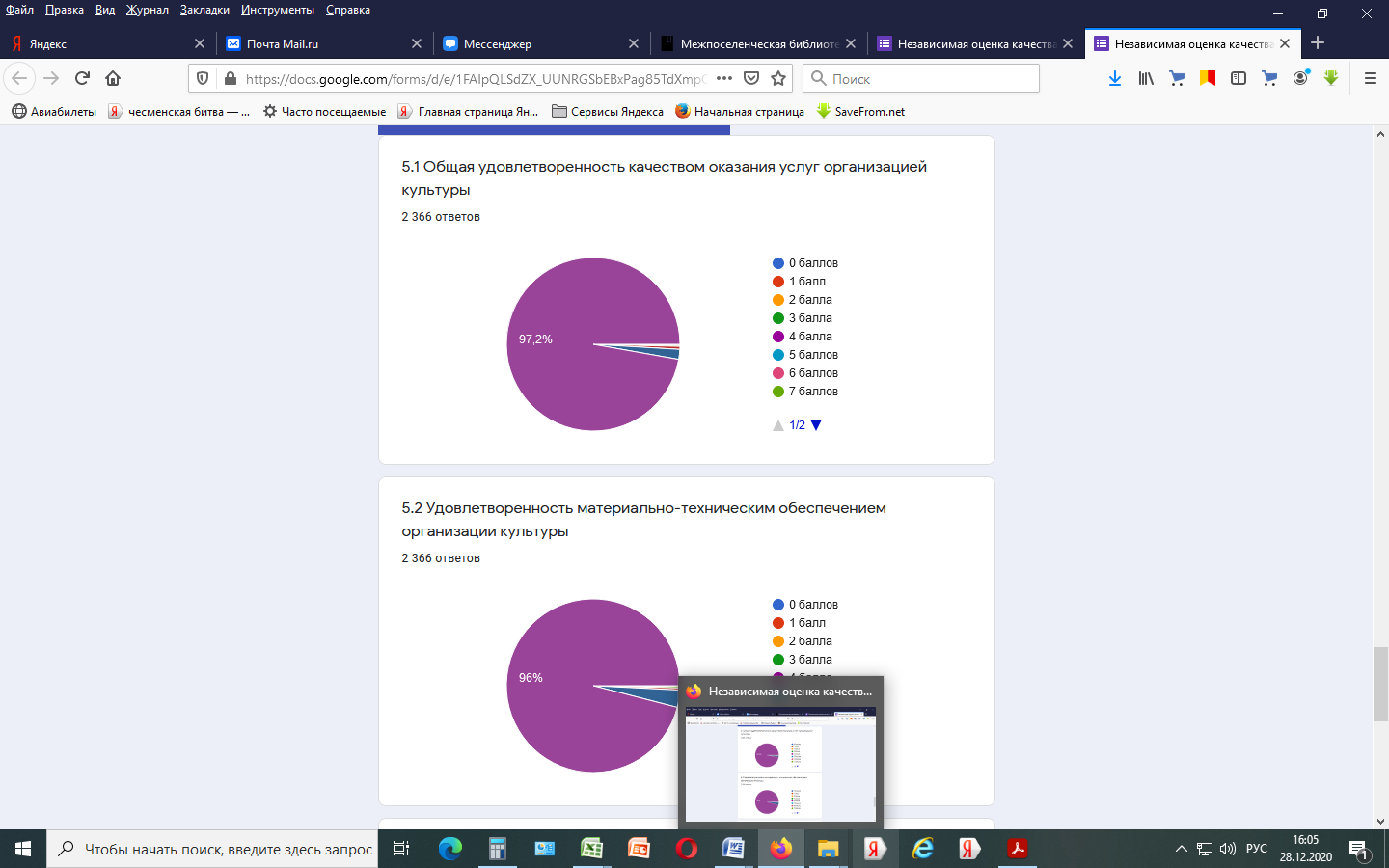 №
п.п.Оценочный показательКоличество респондентов, давших оценкуКоличество респондентов, давших оценкуКоличество респондентов, давших оценкуКоличество респондентов, давших оценкуКоличество респондентов, давших оценку№
п.п.Оценочный показатель543211.Книжный фонд (разнообразие, обновляемость, наполняемость)612Web-сайт библиотеки4213Качество обслуживания74Компетентность сотрудников75Исчерпывающая информация об услугах библиотеки526Библиотечная среда (комфортность)77 Доступность для инвалидов528Мероприятия библиотеки529Удовлетворенность качеством оказания услуг6110Режим работы61